Hayatın Dört N'iBir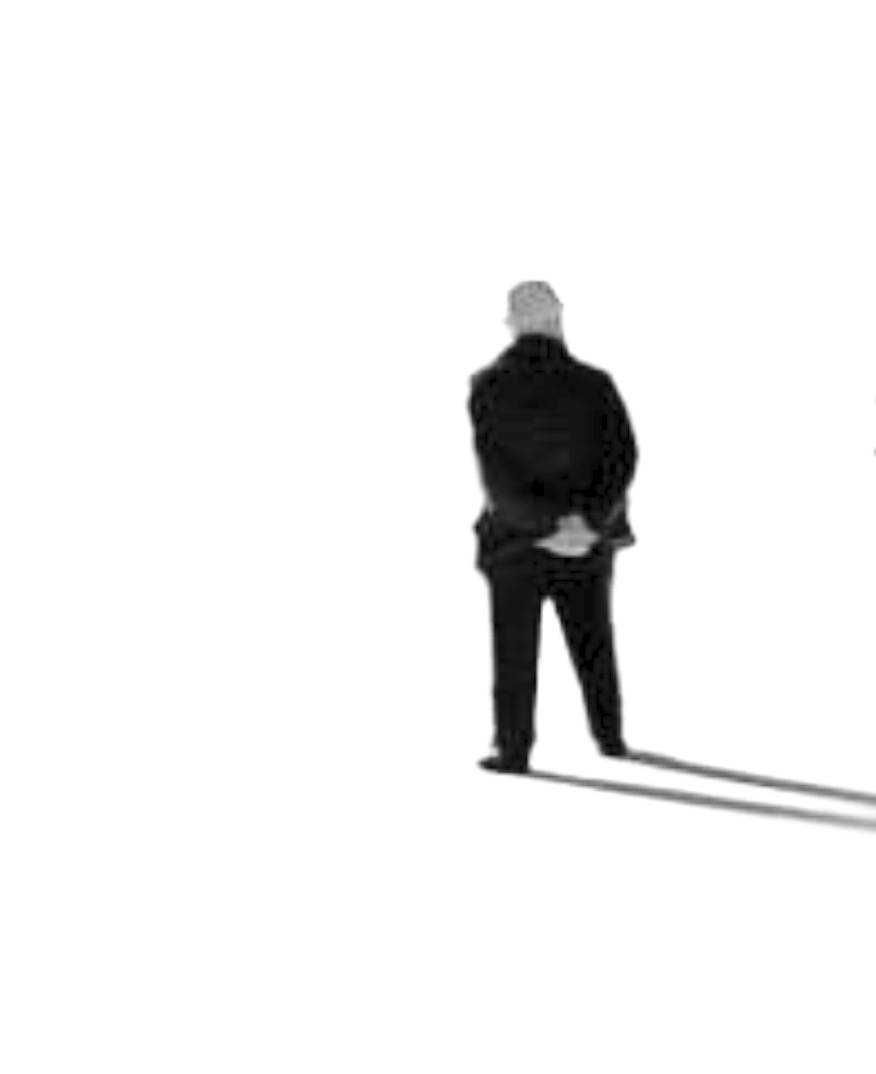 K'sı:NE?Gelecekte ne olacaksa, hep bir gizemi olacak. Keşfetmekten korkmayın.NE ZAMAN ?Hayat seni zorladığı sürece üstüne gitmelisin.NEREDE?Bir seçim yapmanız gerektiğinde, pişman olmayacağınız seçimi yapın.NEDEN? Bazı şeyler belirsizlik içinde olur. Bunları bir adım öteye götürün.KİM? Sizi özel kılan kim olduğunuz. Hiçbir şeyi değiştirmeyin.